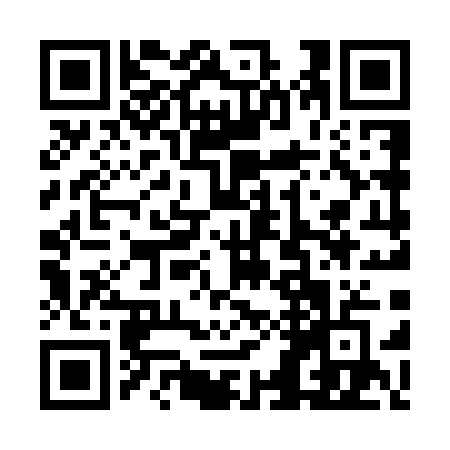 Prayer times for Basswood Ridge, New Brunswick, CanadaWed 1 May 2024 - Fri 31 May 2024High Latitude Method: Angle Based RulePrayer Calculation Method: Islamic Society of North AmericaAsar Calculation Method: HanafiPrayer times provided by https://www.salahtimes.comDateDayFajrSunriseDhuhrAsrMaghribIsha1Wed4:426:171:266:278:3610:122Thu4:406:161:266:288:3810:143Fri4:386:141:266:298:3910:164Sat4:366:131:266:298:4010:175Sun4:346:111:266:308:4110:196Mon4:326:101:266:318:4310:217Tue4:306:091:266:328:4410:238Wed4:286:071:266:328:4510:259Thu4:266:061:266:338:4610:2610Fri4:256:051:266:348:4810:2811Sat4:236:031:266:358:4910:3012Sun4:216:021:266:358:5010:3213Mon4:196:011:266:368:5110:3314Tue4:176:001:266:378:5210:3515Wed4:165:591:266:378:5310:3716Thu4:145:581:266:388:5510:3917Fri4:125:571:266:398:5610:4018Sat4:115:561:266:398:5710:4219Sun4:095:551:266:408:5810:4420Mon4:075:541:266:418:5910:4621Tue4:065:531:266:419:0010:4722Wed4:045:521:266:429:0110:4923Thu4:035:511:266:429:0210:5124Fri4:015:501:266:439:0310:5225Sat4:005:491:266:449:0410:5426Sun3:595:481:276:449:0510:5527Mon3:575:481:276:459:0610:5728Tue3:565:471:276:459:0710:5829Wed3:555:461:276:469:0811:0030Thu3:545:461:276:479:0911:0131Fri3:525:451:276:479:1011:03